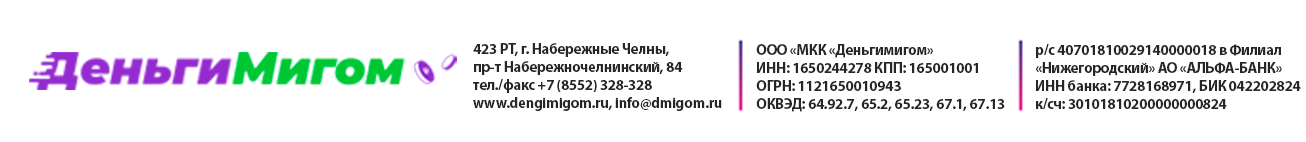 Генеральному директоруООО «МКК «Деньгимигом»Бочкареву Алексею ВладимировичуОт____________________________________________________________Дата рождения: _________________Прож. по адресу: _______________________________________________Паспорт: серия ______   №  _______Выдан: _______________________________________________________Дата выдачи: ___________________Код подразделения: _____________Телефон: ______________________Заявление на возврат излишне перечисленной суммы.	______________________________________________________________________________________________________________________________________________________________________________________________________________________________________________________________________________________________________________________________________________________________________________________________________________________________________________________________________________________________________________________________________________Наименование банка: ___________________________________________ИНН: _________________________________________________________БИК: _________________________________________________________КПП: _________________________________________________________№ р/с_________________________________________________________«____»__________ 20___ г.				Подпись: ___________/______________/